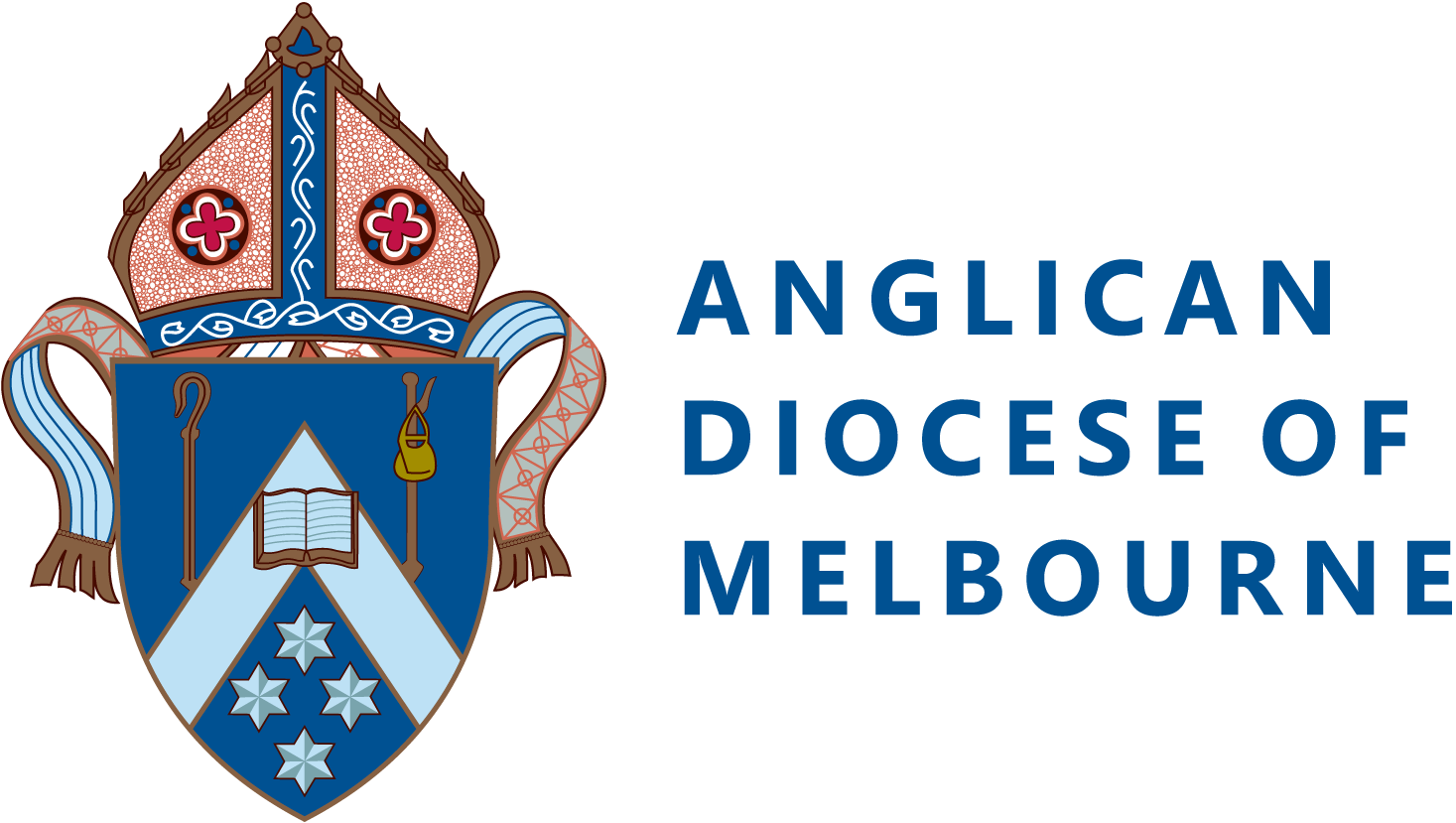 INCIDIENT/ACCIDENT REPORT FORMSECTION A – The Details* NB: If disclosure of abuse – please also complete the Risk of Significant Harm andReporting ConcernsSECTION B – The IncidentSECTION C – Follow up/AnalysisPrint Name: __________________	Signed:	__________________Reported to (Personnel informed)Print Name:  	__________________  	Signed:	 	__________________DATE (of report)WRITTEN BYDate of incident:Date of incident:PERSON(s) INVOLVEDPERSON(s) INVOLVEDPersonnel informed:	□Senior Vicar           □Ministry Coordinator□Pastoral Care Leader	□Safe Child Officer  □ Kooyoora        □ Police/ Child Protection  		Personnel informed:	□Senior Vicar           □Ministry Coordinator□Pastoral Care Leader	□Safe Child Officer  □ Kooyoora        □ Police/ Child Protection  		Type of IncidentType of IncidentInjuryBehaviourdisclosure*Property DamageEnvironment/Safetyother  	(Specify)DETAILS OF INCIDENTACTION TAKENOUTCOMES (if known)Follow up comments:The type of incident is:□ on-going	□ one-offFollow up comments:Have appropriate steps been taken?□Yes	□NoIf No (to either of the above), what needs to be done?If No (to either of the above), what needs to be done?